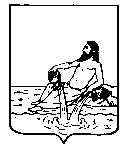 ВЕЛИКОУСТЮГСКАЯ ДУМАВЕЛИКОУСТЮГСКОГО МУНИЦИПАЛЬНОГО ОКРУГАР Е Ш Е Н И Е  от      20.12.2022          №   108                  _________________________________________________________________                 _________________________   г. Великий УстюгВ соответствии с решением Великоустюгской Думы Великоустюгского муниципального округа от 27.09.2022 года № 14 «О вопросах правопреемства органов местного самоуправления»,Великоустюгская Дума РЕШИЛА:1. Внести в решение Совета сельского поселения Опокское от 24.12.2021 года № 35 «О   бюджете сельского поселения Опокское на 2022 год  и плановый период 2023 и 2024 годов» (с изменениями, внесенными решениями Совета сельского поселения Опокское от 29.03.2022 г. № 5, от 01.07.2022 г. №11, от 09.09.2022 г. № 13) следующие изменения:1.1.  В пункте  1 раздела 1  цифры  «18952,9», «19279,70»  заменить цифрами «20362,1», «20688,9» .1.2.  Приложения № 1, 2, 3, 4, 6 к решению Совета сельского поселения Опокское от 24.12.2021 года № 35 «О бюджете сельского поселения Опокское на 2022 год  и плановый период 2023 и 2024 годов» изложить в новой редакции, согласно приложениям № 1, 2, 3, 4, 5 к настоящему решению.         1.3. Утвердить объемы межбюджетных трансфертов, получаемых бюджетом сельского поселения из бюджета Великоустюгского муниципального района на 2022 год и плановый период 2023 и 2024 годов согласно приложению № 5 к настоящему решению.         1.4. Утвердить общий объем бюджетных ассигнований, направляемых на исполнение публичных нормативных обязательств в размере 455,4 тыс. рублей на 2022  год.         1.5. Установить размер резервного фонда администрации сельского поселения Опокское  на 2022 год в сумме 0,0 тыс. рублей;2. Настоящее решение вступает в силу после официального опубликования.Распределение бюджетных ассигнованийпо разделам, подразделам классификации расходов бюджетана 2022 год и плановый период 2023 и 2024 годовтыс. руб.                  Распределение бюджетных ассигнований по разделам, подразделам, целевым статьям(муниципальным программам и непрограммным направлениям деятельности),группам (группам и подгруппам) видов расходов классификации расходов бюджета:на 2022 год и плановый период 2023 и 2024 годовтыс. руб.Ведомственная структура расходов бюджета сельского поселения Опокскоена 2022 год и плановый период 2023 и 2024 годовтыс. руб.Межбюджетные трансферты, получаемые бюджетом сельскогопоселения из бюджета Великоустюгского муниципального районана 2022 год и плановый период 2023 и 2024 годов                                                                                                                                  (тыс. рублей) О внесении изменений в решение Совета  сельского поселения Опокское от 24.12.2021 года № 35 «О   бюджете сельского поселения Опокское на 2022 год  и плановый период 2023 и 2024 годов»Председатель Великоустюгской Думы_______________С.А. КапустинГлава Великоустюгского муниципального округа Вологодской области _______________А.В. Кузьмин     Приложение № 1к решению Великоустюгской Думы от 20.12.2022 № 108Приложение № 1к решению Совета сельского поселения Опокское от 24.12.2021 № 35Приложение № 1к решению Совета сельского поселения Опокское от 24.12.2021 № 35Приложение № 1к решению Совета сельского поселения Опокское от 24.12.2021 № 35Приложение № 1к решению Совета сельского поселения Опокское от 24.12.2021 № 35Приложение № 1к решению Совета сельского поселения Опокское от 24.12.2021 № 35Приложение № 1к решению Совета сельского поселения Опокское от 24.12.2021 № 35Объем  доходов бюджета сельского поселения Опокское, формируемый за счет налоговых и неналоговых доходов, а также безвозмездных поступлений на 2022 год и плановый период 2023 и 2024 годовОбъем  доходов бюджета сельского поселения Опокское, формируемый за счет налоговых и неналоговых доходов, а также безвозмездных поступлений на 2022 год и плановый период 2023 и 2024 годовОбъем  доходов бюджета сельского поселения Опокское, формируемый за счет налоговых и неналоговых доходов, а также безвозмездных поступлений на 2022 год и плановый период 2023 и 2024 годовОбъем  доходов бюджета сельского поселения Опокское, формируемый за счет налоговых и неналоговых доходов, а также безвозмездных поступлений на 2022 год и плановый период 2023 и 2024 годовОбъем  доходов бюджета сельского поселения Опокское, формируемый за счет налоговых и неналоговых доходов, а также безвозмездных поступлений на 2022 год и плановый период 2023 и 2024 годовОбъем  доходов бюджета сельского поселения Опокское, формируемый за счет налоговых и неналоговых доходов, а также безвозмездных поступлений на 2022 год и плановый период 2023 и 2024 годовОбъем  доходов бюджета сельского поселения Опокское, формируемый за счет налоговых и неналоговых доходов, а также безвозмездных поступлений на 2022 год и плановый период 2023 и 2024 годовОбъем  доходов бюджета сельского поселения Опокское, формируемый за счет налоговых и неналоговых доходов, а также безвозмездных поступлений на 2022 год и плановый период 2023 и 2024 годовОбъем  доходов бюджета сельского поселения Опокское, формируемый за счет налоговых и неналоговых доходов, а также безвозмездных поступлений на 2022 год и плановый период 2023 и 2024 годовтыс. руб.тыс. руб.Код доходов бюджетной классификации Российской ФедерацииНаименование групп, подгрупп, статей, подстатей, элементов, программ (подпрограмм), кодов экономической классификации доходовНаименование групп, подгрупп, статей, подстатей, элементов, программ (подпрограмм), кодов экономической классификации доходовНаименование групп, подгрупп, статей, подстатей, элементов, программ (подпрограмм), кодов экономической классификации доходовСуммаСуммаСуммаСуммаСуммаКод доходов бюджетной классификации Российской ФедерацииНаименование групп, подгрупп, статей, подстатей, элементов, программ (подпрограмм), кодов экономической классификации доходовНаименование групп, подгрупп, статей, подстатей, элементов, программ (подпрограмм), кодов экономической классификации доходовНаименование групп, подгрупп, статей, подстатей, элементов, программ (подпрограмм), кодов экономической классификации доходов2022 год2022 год2023 год2023 год2024 год1 00 00000 00 0000 000НАЛОГОВЫЕ  И НЕНАЛОГОВЫЕ ДОХОДЫНАЛОГОВЫЕ  И НЕНАЛОГОВЫЕ ДОХОДЫНАЛОГОВЫЕ  И НЕНАЛОГОВЫЕ ДОХОДЫ830,5830,5918,0918,0953,01 01 00000 00 0000 000Налоги на прибыль, доходыНалоги на прибыль, доходыНалоги на прибыль, доходы568,5568,5575,0575,0610,01 01 02000 01 0000 110Налог на доходы физических лицНалог на доходы физических лицНалог на доходы физических лиц568,5568,5575,0575,0610,01 01 02000 01 0000 110Налог  на  доходы  физических  лиц  Налог  на  доходы  физических  лиц  Налог  на  доходы  физических  лиц  568,5568,5575,0575,0610,01 06 00000 00 0000 000Налоги на имуществоНалоги на имуществоНалоги на имущество237,7237,7328,0328,0328,0106 01000 00 0000 110Налог на имущество физических лицНалог на имущество физических лицНалог на имущество физических лиц106,5106,5118,0118,0118,01 06 01030 10 0000 110Налог на имущество физических лиц, взимаемый по ставкам, применяемым к объектам налогообложения, расположенным в границах сельских поселенийНалог на имущество физических лиц, взимаемый по ставкам, применяемым к объектам налогообложения, расположенным в границах сельских поселенийНалог на имущество физических лиц, взимаемый по ставкам, применяемым к объектам налогообложения, расположенным в границах сельских поселений106,5106,5118,0118,0118,01 06 06000 00 0000 110Земельный налогЗемельный налогЗемельный налог131,2131,2210,0210,0210,01 06 06030 00 0000 110Земельный налог с организацийЗемельный налог с организацийЗемельный налог с организаций48,048,077,077,077,01 06 06033 10 0000 110Земельный налог с организаций, обладающих земельным участком, расположенным в границах сельских поселенийЗемельный налог с организаций, обладающих земельным участком, расположенным в границах сельских поселенийЗемельный налог с организаций, обладающих земельным участком, расположенным в границах сельских поселений48,048,077,077,077,01 06 06040 00 0000 110Земельный налог с физических лицЗемельный налог с физических лицЗемельный налог с физических лиц83,283,2133,0133,0133,01 06 06043 10 0000 110Земельный налог с физических лиц, обладающих земельным участком, расположенным в границах сельских поселенийЗемельный налог с физических лиц, обладающих земельным участком, расположенным в границах сельских поселенийЗемельный налог с физических лиц, обладающих земельным участком, расположенным в границах сельских поселений83,283,2133,0133,0133,0 1 08 00000 00 0000 000Государственная пошлинаГосударственная пошлинаГосударственная пошлина15,015,015,015,015,0 1 08 04000 01 0000 110Государственная пошлина за совершение нотариальных действий (за исключением действий, совершаемых консульскими учреждениями Российской Федерации)Государственная пошлина за совершение нотариальных действий (за исключением действий, совершаемых консульскими учреждениями Российской Федерации)Государственная пошлина за совершение нотариальных действий (за исключением действий, совершаемых консульскими учреждениями Российской Федерации)15,015,015,015,015,01 08 04020 01 0000 110Государственная пошлина за совершение нотариальных действий должностными лицами органов местного самоуправления, уполномоченными в соответствии с законодательными актами Российской Федерации на совершение нотариальных действийГосударственная пошлина за совершение нотариальных действий должностными лицами органов местного самоуправления, уполномоченными в соответствии с законодательными актами Российской Федерации на совершение нотариальных действийГосударственная пошлина за совершение нотариальных действий должностными лицами органов местного самоуправления, уполномоченными в соответствии с законодательными актами Российской Федерации на совершение нотариальных действий15,015,015,015,015,01 13 00000 00 0000 000ДОХОДЫ ОТ ОКАЗАНИЯ ПЛАТНЫХ УСЛУГ И КОМПЕНСАЦИИ ЗАТРАТ ГосударстваДОХОДЫ ОТ ОКАЗАНИЯ ПЛАТНЫХ УСЛУГ И КОМПЕНСАЦИИ ЗАТРАТ ГосударстваДОХОДЫ ОТ ОКАЗАНИЯ ПЛАТНЫХ УСЛУГ И КОМПЕНСАЦИИ ЗАТРАТ Государства7,27,20,00,00,01 13 02000 00 0000 130Доходы от компенсации затрат государстваДоходы от компенсации затрат государстваДоходы от компенсации затрат государства7,27,20,00,00,01 13 02990 00 0000 130Прочие доходы от компенсации затрат государстваПрочие доходы от компенсации затрат государстваПрочие доходы от компенсации затрат государства7,27,20,00,00,01 13 02995 10 0000 130Прочие доходы от компенсации затрат бюджетов сельских поселенийПрочие доходы от компенсации затрат бюджетов сельских поселенийПрочие доходы от компенсации затрат бюджетов сельских поселений7,27,20,00,00,01 14 00000 00 0000 000Доходы от реализации имущества, находящегося в оперативном управлении учреждений, находящихся в ведении органов управления сельских поселений (за исключением имущества муниципальных бюджетных и автономных учреждений), в части реализации основных средств по указанному имуществуДоходы от реализации имущества, находящегося в оперативном управлении учреждений, находящихся в ведении органов управления сельских поселений (за исключением имущества муниципальных бюджетных и автономных учреждений), в части реализации основных средств по указанному имуществуДоходы от реализации имущества, находящегося в оперативном управлении учреждений, находящихся в ведении органов управления сельских поселений (за исключением имущества муниципальных бюджетных и автономных учреждений), в части реализации основных средств по указанному имуществу1,81,80,00,00,01 14 02000 00 0000 000Доходы от реализации имущества, находящегося в оперативном управлении учреждений, находящихся в ведении органов управления сельских поселений (за исключением имущества муниципальных бюджетных и автономных учреждений), в части реализации основных средств по указанному имуществуДоходы от реализации имущества, находящегося в оперативном управлении учреждений, находящихся в ведении органов управления сельских поселений (за исключением имущества муниципальных бюджетных и автономных учреждений), в части реализации основных средств по указанному имуществуДоходы от реализации имущества, находящегося в оперативном управлении учреждений, находящихся в ведении органов управления сельских поселений (за исключением имущества муниципальных бюджетных и автономных учреждений), в части реализации основных средств по указанному имуществу1,81,80,00,00,01 14 02052 00 0000 000Доходы от реализации имущества, находящегося в оперативном управлении учреждений, находящихся в ведении органов управления сельских поселений (за исключением имущества муниципальных бюджетных и автономных учреждений), в части реализации основных средств по указанному имуществуДоходы от реализации имущества, находящегося в оперативном управлении учреждений, находящихся в ведении органов управления сельских поселений (за исключением имущества муниципальных бюджетных и автономных учреждений), в части реализации основных средств по указанному имуществуДоходы от реализации имущества, находящегося в оперативном управлении учреждений, находящихся в ведении органов управления сельских поселений (за исключением имущества муниципальных бюджетных и автономных учреждений), в части реализации основных средств по указанному имуществу1,81,80,00,00,01 14 0205210 0000 440Доходы от реализации имущества, находящегося в оперативном управлении учреждений, находящихся в ведении органов управления сельских поселений (за исключением имущества муниципальных бюджетных и автономных учреждений), в части реализации материальных запасов по указанному имуществуДоходы от реализации имущества, находящегося в оперативном управлении учреждений, находящихся в ведении органов управления сельских поселений (за исключением имущества муниципальных бюджетных и автономных учреждений), в части реализации материальных запасов по указанному имуществуДоходы от реализации имущества, находящегося в оперативном управлении учреждений, находящихся в ведении органов управления сельских поселений (за исключением имущества муниципальных бюджетных и автономных учреждений), в части реализации материальных запасов по указанному имуществу1,81,80,00,00,01 16 00000 00 0000 000Административные штрафы, установленные законами субъектов Российской Федерации об административных правонарушениях, за нарушение муниципальных правовых актовАдминистративные штрафы, установленные законами субъектов Российской Федерации об административных правонарушениях, за нарушение муниципальных правовых актовАдминистративные штрафы, установленные законами субъектов Российской Федерации об административных правонарушениях, за нарушение муниципальных правовых актов0,30,30,00,00,01 1610000 00 0000 000Возмещение ущерба при возникновении страховых случаев, когда выгодоприобретателями выступают получатели средств бюджета сельского поселенияВозмещение ущерба при возникновении страховых случаев, когда выгодоприобретателями выступают получатели средств бюджета сельского поселенияВозмещение ущерба при возникновении страховых случаев, когда выгодоприобретателями выступают получатели средств бюджета сельского поселения0,30,30,00,00,01 1610100 00 0000 000Доходы от денежных взысканий (штрафов), поступающие в счет погашения задолженности, образовавшейся до 1 января 2020 года, подлежащие зачислению в бюджет муниципального образования по нормативам, действовавшим в 2019 году (доходы бюджетов муниципальных РАЙОНОВ за исключением доходов, направляемых на формирование муниципального дорожного фонда, а также иных платежей в случае принятия решения финансовым органом муниципального образования о раздельном учете задолженности)Доходы от денежных взысканий (штрафов), поступающие в счет погашения задолженности, образовавшейся до 1 января 2020 года, подлежащие зачислению в бюджет муниципального образования по нормативам, действовавшим в 2019 году (доходы бюджетов муниципальных РАЙОНОВ за исключением доходов, направляемых на формирование муниципального дорожного фонда, а также иных платежей в случае принятия решения финансовым органом муниципального образования о раздельном учете задолженности)Доходы от денежных взысканий (штрафов), поступающие в счет погашения задолженности, образовавшейся до 1 января 2020 года, подлежащие зачислению в бюджет муниципального образования по нормативам, действовавшим в 2019 году (доходы бюджетов муниципальных РАЙОНОВ за исключением доходов, направляемых на формирование муниципального дорожного фонда, а также иных платежей в случае принятия решения финансовым органом муниципального образования о раздельном учете задолженности)0,30,30,00,00,01 1610123 01 0000 140Доходы от денежных взысканий (штрафов),поступающие в счет погашения задолженности, образовавшейся до 1 января 2020 года, подлежащие зачислению в бюджет муниципального образования по нормативам, действовавшим в 2019 году.Доходы от денежных взысканий (штрафов),поступающие в счет погашения задолженности, образовавшейся до 1 января 2020 года, подлежащие зачислению в бюджет муниципального образования по нормативам, действовавшим в 2019 году.Доходы от денежных взысканий (штрафов),поступающие в счет погашения задолженности, образовавшейся до 1 января 2020 года, подлежащие зачислению в бюджет муниципального образования по нормативам, действовавшим в 2019 году.0,30,30,00,00,02 00 00000 00 0000 000БЕЗВОЗМЕЗДНЫЕ ПОСТУПЛЕНИЯБЕЗВОЗМЕЗДНЫЕ ПОСТУПЛЕНИЯБЕЗВОЗМЕЗДНЫЕ ПОСТУПЛЕНИЯ19531,619531,69068,99068,99037,82 02 00000 00 0000 000Безвозмездные поступления от других бюджетов бюджетной системы Российской ФедерацииБезвозмездные поступления от других бюджетов бюджетной системы Российской ФедерацииБезвозмездные поступления от других бюджетов бюджетной системы Российской Федерации19466,119466,19068,99068,99037,82 02 10000 00 0000 150Дотации бюджетам  бюджетной системы  Российской Федерации Дотации бюджетам  бюджетной системы  Российской Федерации Дотации бюджетам  бюджетной системы  Российской Федерации 6334,86334,86048,96048,96013,92 02 15002 00 0000 150Дотации бюджетам на поддержку мер по обеспечению сбалансированности бюджетов Дотации бюджетам на поддержку мер по обеспечению сбалансированности бюджетов Дотации бюджетам на поддержку мер по обеспечению сбалансированности бюджетов 2869,02869,02658,32658,32653,62 02 15002 10 0000 150Дотации бюджетам сельских поселений на поддержку мер по обеспечению сбалансированности бюджетовДотации бюджетам сельских поселений на поддержку мер по обеспечению сбалансированности бюджетовДотации бюджетам сельских поселений на поддержку мер по обеспечению сбалансированности бюджетов2869,02869,02658,32658,32653,62 02 15009 00 0000 150Дотации бюджетам на частичную компенсацию дополнительных расходов на повышение оплаты труда работников бюджетной сферы и иные целиДотации бюджетам на частичную компенсацию дополнительных расходов на повышение оплаты труда работников бюджетной сферы и иные целиДотации бюджетам на частичную компенсацию дополнительных расходов на повышение оплаты труда работников бюджетной сферы и иные цели1177,41177,41114,41114,41114,42 02 15009 10 0000 150Дотации бюджетам сельских поселений на частичную компенсацию дополнительных расходов на повышение оплаты труда работников бюджетной сферы и иные целиДотации бюджетам сельских поселений на частичную компенсацию дополнительных расходов на повышение оплаты труда работников бюджетной сферы и иные целиДотации бюджетам сельских поселений на частичную компенсацию дополнительных расходов на повышение оплаты труда работников бюджетной сферы и иные цели1177,41177,41114,41114,41114,42 02 16001 00 0000 150Дотации на выравнивание бюджетной обеспеченности из бюджетов муниципальных районов, городских округов с внутригородским делениемДотации на выравнивание бюджетной обеспеченности из бюджетов муниципальных районов, городских округов с внутригородским делениемДотации на выравнивание бюджетной обеспеченности из бюджетов муниципальных районов, городских округов с внутригородским делением2288,42288,42276,22276,22245,92 02 16001 10 0000 150Дотации бюджетам сельских поселений на выравнивание бюджетной обеспеченности из бюджетов муниципальных районовДотации бюджетам сельских поселений на выравнивание бюджетной обеспеченности из бюджетов муниципальных районовДотации бюджетам сельских поселений на выравнивание бюджетной обеспеченности из бюджетов муниципальных районов2288,42288,42276,22276,22245,92 02 20000 00 0000 150Субсидии бюджетам бюджетной системы Российской Федерации (межбюджетные субсидии)Субсидии бюджетам бюджетной системы Российской Федерации (межбюджетные субсидии)Субсидии бюджетам бюджетной системы Российской Федерации (межбюджетные субсидии)3223,03223,0770,8770,8770,82 02 29999 00 0000 150Прочие субсидииПрочие субсидииПрочие субсидии3223,03223,0770,8770,8770,82 02 29999 10 0000 150Прочие субсидии бюджетам  сельских поселенийПрочие субсидии бюджетам  сельских поселенийПрочие субсидии бюджетам  сельских поселений3223,03223,0770,8770,8770,82 02 30000 00 0000 150Субвенции бюджетам бюджетной системы Российской ФедерацииСубвенции бюджетам бюджетной системы Российской ФедерацииСубвенции бюджетам бюджетной системы Российской Федерации115,4115,4112,6112,6116,52 02 35118 00 0000 150Субвенции бюджетам на осуществление первичного воинского учета органами местного самоуправления поселений, муниципальных и городских округовСубвенции бюджетам на осуществление первичного воинского учета органами местного самоуправления поселений, муниципальных и городских округовСубвенции бюджетам на осуществление первичного воинского учета органами местного самоуправления поселений, муниципальных и городских округов113,4113,4110,6110,6114,52 02 35118 10 0000 150Субвенции бюджетам сельских поселений на осуществление первичного воинского учета органами местного самоуправления поселений, муниципальных и городских округовСубвенции бюджетам сельских поселений на осуществление первичного воинского учета органами местного самоуправления поселений, муниципальных и городских округовСубвенции бюджетам сельских поселений на осуществление первичного воинского учета органами местного самоуправления поселений, муниципальных и городских округов113,4113,4110,6110,6114,52 02 36900 00 0000 150Единая субвенция местным бюджетам из бюджета субъекта Российской ФедерацииЕдиная субвенция местным бюджетам из бюджета субъекта Российской ФедерацииЕдиная субвенция местным бюджетам из бюджета субъекта Российской Федерации2,02,02,02,02,02 02 36900 10 0000 150Единая субвенция бюджетам сельских поселений из бюджета субъекта Российской ФедерацииЕдиная субвенция бюджетам сельских поселений из бюджета субъекта Российской ФедерацииЕдиная субвенция бюджетам сельских поселений из бюджета субъекта Российской Федерации2,02,02,02,02,02 02 40000 00 0000 150Иные межбюджетные трансфертыИные межбюджетные трансфертыИные межбюджетные трансферты9792,99792,92136,62136,62136,62 02 40014 00 0000 150Межбюджетные трансферты, передаваемые бюджетам муниципальных образований на осуществление части полномочий по решению вопросов местного значения в соответствии с заключенными соглашениямиМежбюджетные трансферты, передаваемые бюджетам муниципальных образований на осуществление части полномочий по решению вопросов местного значения в соответствии с заключенными соглашениямиМежбюджетные трансферты, передаваемые бюджетам муниципальных образований на осуществление части полномочий по решению вопросов местного значения в соответствии с заключенными соглашениями6558,56558,51969,91969,91969,92 02 40014 10 0000 150Межбюджетные трансферты, передаваемые бюджетам  сельских поселений из бюджетов муниципальных районов на  осуществление части полномочий по решению вопросов местного значения в соответствии с заключенными соглашениямиМежбюджетные трансферты, передаваемые бюджетам  сельских поселений из бюджетов муниципальных районов на  осуществление части полномочий по решению вопросов местного значения в соответствии с заключенными соглашениямиМежбюджетные трансферты, передаваемые бюджетам  сельских поселений из бюджетов муниципальных районов на  осуществление части полномочий по решению вопросов местного значения в соответствии с заключенными соглашениями6558,56558,51969,91969,91969,92 02 49999 00 0000 150Прочие межбюджетные трансферты, передаваемые бюджетамПрочие межбюджетные трансферты, передаваемые бюджетамПрочие межбюджетные трансферты, передаваемые бюджетам3234,43234,4166,7166,7166,72 02 49999 10 0000 150Прочие межбюджетные трансферты, передаваемые бюджетам сельских поселенийПрочие межбюджетные трансферты, передаваемые бюджетам сельских поселенийПрочие межбюджетные трансферты, передаваемые бюджетам сельских поселений3234,43234,4166,7166,7166,72 04 00000  00  0000000Безвозмездные поступления от негосударственных организацийБезвозмездные поступления от негосударственных организацийБезвозмездные поступления от негосударственных организаций35,235,20,00,00,02 04 05000  10  0000150Безвозмездные поступления от негосударственных организаций в бюджеты сельских поселенийБезвозмездные поступления от негосударственных организаций в бюджеты сельских поселенийБезвозмездные поступления от негосударственных организаций в бюджеты сельских поселений35,235,20,00,00,02 04 05020  10  0000150Поступления от денежных пожертвований, предоставляемых негосударственными организациями получателям средств бюджетов сельских поселенийПоступления от денежных пожертвований, предоставляемых негосударственными организациями получателям средств бюджетов сельских поселенийПоступления от денежных пожертвований, предоставляемых негосударственными организациями получателям средств бюджетов сельских поселений35,235,20,00,00,02 07 00000 00 0000 000Прочие безвозмездные поступленияПрочие безвозмездные поступленияПрочие безвозмездные поступления30,330,30,00,00,02 07 05000 10 0000 150Прочие безвозмездные поступления в бюджеты сельских поселенийПрочие безвозмездные поступления в бюджеты сельских поселенийПрочие безвозмездные поступления в бюджеты сельских поселений30,330,30,00,00,02 07 05020 10 0000 150Поступления от денежных пожертвований, предоставляемых физическими лицами получателям средств бюджетов сельских поселенийПоступления от денежных пожертвований, предоставляемых физическими лицами получателям средств бюджетов сельских поселенийПоступления от денежных пожертвований, предоставляемых физическими лицами получателям средств бюджетов сельских поселений30,330,30,00,00,0ВСЕГО ДОХОДОВВСЕГО ДОХОДОВВСЕГО ДОХОДОВ20362,120362,19986,99986,99990,8Приложение № 2к решению Великоустюгской Думы от 20.12.2022 № 108Приложение № 2к решению Великоустюгской Думы от 20.12.2022 № 108Приложение № 2к решению Великоустюгской Думы от 20.12.2022 № 108Приложение № 2к решению Великоустюгской Думы от 20.12.2022 № 108Приложение № 2к решению Великоустюгской Думы от 20.12.2022 № 108Приложение № 2к решению Великоустюгской Думы от 20.12.2022 № 108Приложение № 2к решению Великоустюгской Думы от 20.12.2022 № 108Приложение № 2к решению Великоустюгской Думы от 20.12.2022 № 108Приложение № 2к решению Совета сельского поселения Опокское от 24.12.2021 № 35НаименованиеРазделПодразделСуммаСуммаСуммапоказателяРазделПодраздел2022 год2023 год2024 год123456Общегосударственные вопросы01004232,43626,23552,2Функционирование высшего должностного лица субъекта Российской Федерации и муниципального образования0102880,5855,9855,9Функционирование Правительства Российской Федерации, высших исполнительных органов государственной власти субъектов Российской Федерации, местных администраций01043309,92760,32686,3Обеспечение деятельности финансовых, налоговых и таможенных органов и органов финансового (финансово-бюджетного) надзора010642,00,00,0Резервные фонды01110,010,010,0Национальная оборона0200113,4110,6114,5Мобилизационная и вневойсковая подготовка0203113,4110,6114,5Национальная безопасность и правоохранительная деятельность030015,910,010,0Защита населения и территории от чрезвычайных ситуаций природного и техногенного характера, пожарная безопасность031015,910,010,0Национальная экономика04002176,01573,91573,9Транспорт0408273,8190,0190,0Дорожное хозяйство (дорожные фонды)04091902,21383,91383,9Жилищно-коммунальное хозяйство05006055,02481,3262,3Коммунальное хозяйство05024414,6396,0396,0Благоустройство05031640,42085,31966,3Образование07003,03,03,0Молодежная политика07073,03,03,0Культура, кинематография 08007466,31450,11450,1Культура08017466,31450,11450,1Социальная политика1000565,4503,8503,8Пенсионное обеспечение1001455,4413,8413,8Социальное обеспечение населения1003110,090,090,0ФИЗИЧЕСКАЯ КУЛЬТУРА И СПОРТ110061,535,035,0Массовый спорт110261,535,035,0Итого расходов20688,99793,99604,8УСЛОВНО УТВЕРЖДАЕМЫЕ  РАСХОДЫ0,0193,0386,0Всего расходов20688,99986,99990,8Приложение № 3к решению Великоустюгской Думы от 20.12.2022 № 108Приложение № 3к решению Совета сельского поселения Опокское от 24.12.2021 № 35НаименованиепоказателяРазделПодразделЦелевая статьяВид рас ходовСуммаСуммаСуммаНаименованиепоказателяРазделПодразделЦелевая статьяВид рас ходов2022год2023год2024год12345678Общегосударственные вопросы01004232,43626,23552,2Функционирование высшего должностного лица субъекта Российской Федерации и муниципального образования0102880,5855,9855,9Непрограммные  расходы 010290 0 00 00000880,5855,9855,9Глава муниципального образования010290 0 02 03000880,5855,9855,9Расходы на выплату персоналу государственных (муниципальных) органов010290 0 02 03000120489,9465,3465,3Реализация  расходных обязательств в части  обеспечения повышения оплаты труда 010290 0 02 70030390,6390,6390,6Расходы на выплату персоналу государственных (муниципальных) органов010290 0 02 70030120390,6390,6390,6Функционирование Правительства Российской Федерации, высших исполнительных органов государственной власти субъектов Российской Федерации, местных администраций01043309,92760,32686,3Непрограммные  расходы010490 0 00 000003309,92760,32686,3 Центральный аппарат010490 0 02 040002694,82179,62179,6Расходы на выплату персоналу государственных (муниципальных) органов010490 0 02 040001201900,81784,11784,1Иные закупки товаров, работ, услуг для обеспечения государственных (муниципальных) нужд010490 0 02 04000240780,7358,0358,0Уплата налогов, сборов и иных платежей010490 0 02 0400085013,337,537,5Реализация  расходных обязательств в части  обеспечения повышения оплаты труда 010490 0 02 70030504,7504,7504,7Расходы на выплату персоналу государственных (муниципальных) органов010490 0 02 70030120504,7504,7504,7Единая субвенция на осуществление отдельных государственных полномочий 010490 0 02 723112,02,02,0Иные закупки товаров, работ, услуг для обеспечения государственных (муниципальных) нужд010490 0 02 723112402,02,02,0Межбюджетные трансферты010490 9 00 00000108,474,00,0Межбюджетные трансферты на выполнение полномочий городских (сельских) поселений010490 9 02 00000108,474,00,0Осуществление полномочий по исполнению местных бюджетов поселений в части ведения бюджетного (бухгалтерского) учёта и составлению отчётности010490 9 02 0000374,074,00,0Иные межбюджетные трансферты010490 9 02 0000254074,074,00,0Межбюджетные трансферты на осуществление полномочий по правовому обеспечению деятельности органов местного самоуправления010490 9 02 0000434,40,00,0Иные межбюджетные трансферты010490 9 02 0000454034,40,00,0Обеспечение деятельности финансовых, налоговых и таможенных органов и органов финансового (финансово-бюджетного) надзора010642,00,00,0Непрограммные расходы010690 0 00 0000042,00,00,0Межбюджетные трансферты010690 9 00 0000042,00,00,0Межбюджетные трансферты на выполнение полномочий городских (сельских) поселений010690 9 02 0000042,00,00,0Межбюджетные трансферты на  полномочия по осуществлению внутреннего муниципального финансового контроля010690 9 02 0000121,00,00,0Иные межбюджетные трансферты010690 9 02 0000154021,00,00,0Межбюджетные трансферты на выполнение полномочий по осуществлению внешнего муниципального финансового контроля010690 9 02 0000221,00,00,0Иные межбюджетные трансферты010690 9 02 0000254021,00,00,0Резервные фонды01110,010,010,0Резервные фонды местных администраций 011167 0 00 000000,010,010,0Резервные фонды местных администраций 011167 0 00 050000,010,010,0Резервные средства 011167 0 00 050008700,010,010,0Национальная оборона0200113,4110,6114,5Мобилизационная и вневойсковая подготовка0203113,4110,6114,5Руководство и управление в сфере установленных функций органов государственной власти субъектов Российской Федерации  и органов местного самоуправления020390 0 02 00000113,4110,6114,5Субвенции на осуществление отдельных государственных полномочий в сфере на осуществление первичного воинского учета на территориях, где отсутствуют воинские комиссариаты020390 0 02 51180113,4110,6114,5Расходы на выплату персоналу государственных (муниципальных) органов020390 0 02 51180120107,7101,4101,4Иные закупки товаров, работ, услуг для обеспечения  государственных (муниципальных) нужд020390 0 02 511802405,79,213,1Национальная безопасность и правоохранительная деятельность030015,910,010,0Защита населения и территории от чрезвычайных ситуаций природного и техногенного характера, пожарная безопасность031015,910,010,0Мероприятия в сфере национальной безопасности и правоохранительной деятельности031034 0 00 0000015,910,010,0Мероприятия по обеспечению пожарной безопасности031034 0 08 0001015,910,010,0Иные закупки товаров, работ, услуг для обеспечения  государственных (муниципальных) нужд031034 0 08 0001024015,910,010,0Национальная экономика04002176,01573,91573,9Транспорт0408273,8190,0190,0Муниципальная программа "Развитие сети автомобильных дорог общего пользования местного значения Великоустюгского муниципального  района040815 0 00 00000241,7190,0190,0Межбюджетные трансферты040815 9 00 00000241,7190,0190,0Межбюджетные трансферты передаваемые в бюджеты городских(сельских) поселений из районного бюджета040815 9 01 00000241,7190,0190,0Межбюджетные трансферты на выполнение  полномочий по дорожной деятельности040815 9 01 00020241,7190,0190,0Иные закупки товаров, работ и услуг для обеспечения  государственных (муниципальных) нужд040815 9 01 00020240241,7190,0190,0Прочие  не программные  расходы поселений040892 0 00 0000032,10,00,0Отдельные мероприятия в области национальной экономики040892 3 00 0000032,10,00,0Мероприятия в области автомобильного транспорта040892 3 00 0100032,10,00,0Иные закупки товаров, работ и услуг для обеспечения  государственных (муниципальных) нужд040892 3 00 0100024032,10,00,0Дорожное хозяйство (дорожные фонды)04091902,21383,91383,9Муниципальная программа "Развитие сети автомобильных дорог общего пользования местного значения Великоустюгского муниципального  района040915 0 00 000001902,21383,91383,9Межбюджетные трансферты, передаваемые в бюджеты  городских (сельских) поселений из районного бюджета040915 9 01 000001902,21383,91383,9Межбюджетные трансферты на выполнение полномочий по дорожной деятельности040915 9 01 000201902,21383,91383,9Иные закупки товаров, работ, услуг для обеспечения государственных (муниципальных) нужд040915 9 01 000202401902,21383,91383,9Жилищно-коммунальное хозяйство05006055,02481,32362,3Коммунальное хозяйство05024414,6396,0396,0Муниципальная программа «Модернизация систем коммунальной инфраструктуры на территории Великоустюгского муниципального района на 2018-2023 годы и на перспективу до 2027 года050224 0 00 000004414,6396,0396,0Межбюджетные трансферты050224 9 00 000004414,6396,0396,0Межбюджетные трансферты, передаваемые в бюджеты  городских (сельских) поселений из районного бюджета050224 9 01 000004414,6396,0396,0Межбюджетные трансферты на финансовое обеспечение переданных полномочий по организации в границах поселений электро-, тепло-, газо-, и водоснабжения населения, водоотведения, снабжения населения топливом (в том числе мероприятия по ремонту систем коммунальной инфраструктуры)050224 9 01 000104414,6396,0396,0Иные закупки товаров, работ, услуг для обеспечения государственных (муниципальных) нужд050224 9 01 000102404414,6396,0396,0Благоустройство05031640,42085,31966,3Программы, мероприятия в области благоустройства050360 0 00 000001640,42085,31966,3Мероприятия в области благоустройства050360 2 00 000001640,42085,31966,3Уличное освещение050360 2 01 000001193,71032,21032,2Мероприятия по организации уличного освещения в границах поселения050360 2 01 00010166,02,02,0Иные закупки товаров, работ, услуг для обеспечения государственных (муниципальных) нужд050360 2 01 00010240163,52,02,0Уплата налогов, сборов и иных платежей050360 2 01 000108502,52,52,5Организация уличного освещения050360 2 01 S00001027,71027,71027,7Организация уличного освещения за счёт субсидий областного бюджета и местного бюджета на электроснабжение050360 2 01 S10901027,71027,71027,7Иные закупки товаров, работ, услуг для обеспечения государственных (муниципальных) нужд050360 2 01 S10902401027,71027,71027,7Организация и содержание мест захоронения050360 204 0000017,017,017,0Содержание мест захоронения в границах поселения050360 204 0001017,017,017,0Иные закупки товаров, работ и услуг для обеспечения  государственных (муниципальных) нужд050360 204 0001024017,017,017,0Прочие мероприятия по благоустройству поселений050360 2 05 00000429,71036,1917,1Проведение мероприятий в рамках благоустройства поселения050360 2 05 00010429,71036,1917,1 Иные закупки товаров, работ, услуг для обеспечения государственных (муниципальных) нужд050360 2 05 00010240423,71030,1911,1Уплата налогов, сборов и иных платежей050360 2 05 000108506,06,06,0Образование07003,03,03,0Молодёжная политика 07073,03,03,0Мероприятия в области молодежной политики070743 0 00 000003,03,03,0Проведение оздоровительных и  других мероприятий для детей и молодёжи070743 0 01 000003,03,03,0Проведение мероприятий для детей и молодежи070743 0 01 010003,03,03,0Иные закупки товаров, работ и услуг для обеспечения  государственных (муниципальных) нужд070743 0 01 010002403,03,03,0Культура,  кинематография 08007466,31066,8916,8Культура08017466,31066,8916,8Муниципальная программа "Сохранение и развитие культуры и искусства Великоустюгского муниципального района" на 2019-2023 годы080102 0 00 00000563,00,00,0 Межбюджетные трансферты080102 9 00 00000563,00,00,0Межбюджетные трансферты, передаваемые в бюджеты городских (сельских) поселений из районного бюджета080102 9 01 00000563,00,00,0Межбюджетные трансферты на реализацию муниципальной программы «Сохранение и развитие культуры и искусства Великоустюгского муниципального района»080102 9 01 0001010,00,00,0Субсидии бюджетным учреждениям080102 9 01 0001061010,00,00,0Межбюджетные трансферты на капитальный ремонт, ремонт домов культуры в сельских населённых пунктах080102 9 01 00020553,00,00,0Субсидии бюджетным учреждениям080102 9 01 00020610553,00,00,0Муниципальная программа «Развитие туризма в Великоустюгском муниципальном районе на 2019 -2022 годы»080104 0 00 00000100,00,00,0Межбюджетные трансферты080104 9 00 00000100,00,00,0Межбюджетные трансферты передаваемые в бюджеты городских (сельских)поселений из районного бюджета080104 9 01 00000100,00,00,0Иные межбюджетные трансферты поселений на обеспечение развития и укрепления материально-технической базы домов культуры080104 9 01 00060100,00,00,0Субсидии бюджетным учреждениям .080104 9 01 00060610100,00,00,0Муниципальная программа «Развитие малого и среднего предпринимательства в Великоустюгском муниципальном районе на 2022-2026гг»080119 0 00 0000024,00,00,0Межбюджетные трансферты передаваемые в бюджеты сельских  поселений из районного бюджета080119 9 01 0000024,00,00,0Субсидии бюджетным учреждениям080119 9 01 0002061024,00,00,0Мероприятия в сфере культуры и кинематографии, содержание учреждений культуры080144 0 00 000006779,31066,8916,8Реализация  расходных обязательств в части  обеспечения повышения оплаты труда080144 0 00 70030282,1219,1219,1Субсидии бюджетным учреждениям080144 0 00 70030610282,1219,1219,1Обеспечение деятельности подведомственных учреждений080144 0 00 990001462,91231,01231,0Субсидии бюджетным учреждениям080144 0 00 990006101462,91231,01231,0Субсидии на обеспечение проведения капитальных ремонтов домов культуры в сельских населённых пунктах, за исключением домов культуры, расположенных на территориях административных центров муниципальных районов080144.0.00.S18004744,30,00,0Иные закупки товаров, работ и услуг для обеспечения государственных (муниципальных) нужд080144.0.00.S18002404744,30,00,0Мероприятия в сфере культуры и кинематографии, содержание учреждений культуры в рамках проекта "Народный бюджет" за счет средств областного бюджета080144 0 00 S2270203,00,00,0Субсидии бюджетным учреждениям080144 0 00 S2270610203,00,00,0Мероприятия в сфере культуры и кинематографии, содержание учреждений культуры в рамках проекта "Народный бюджет" за счет средств местного бюджета080144 0 00 S227121,50,00,0Субсидии бюджетным учреждениям080144 0 00 S227161021,50,00,0Мероприятия в сфере культуры и кинематографии, содержание учреждений культуры в рамках проекта "Народный бюджет" за счет средств пожертвований080144 0 00 S227265,50,00,0Субсидии бюджетным учреждениям080144 0 00 S227261065,50,00,0Социальная политика1000565,4503,8503,8Пенсионное обеспечение1001455,4413,8413,8Межбюджетные трансферты100111  9 00 00000166,7166,7166,7Межбюджетные трансферты, передаваемые в бюджеты  городских (сельских) поселений из районного бюджета100111  9 01 00000166,7166,7166,7Иные межбюджетные трансферты на обеспечение минимальных социальных гарантий100111 9 01 00002166,7166,7166,7Публичные нормативные социальные выплаты гражданам100111 9 01 00002310166,7166,7166,7Мероприятия в сфере социальной политики100150 0 00 00000288,7247,1247,1Дополнительное пенсионное обеспечение100150 1 00 00000288,7247,1247,1Выплата дополнительного ежемесячного обеспечения к пенсиям государственных муниципальных служащих100150 1 00 01910288,7247,1247,1 Публичные нормативные социальные выплаты гражданам100150 1 00 01910310288,7247,1247,1Социальное обеспечение населения1003110,090,090,0Мероприятия в сфере социальной политики100350 0 00 00000110,090,090,0Мероприятия в области социального обеспечения населения100350 2 00 00000110,090,090,0Обеспечение денежной компенсации (на оплату жилья, отопления, освещения) работникам муниципальных учреждений, проживающим и работающим в сельской местности100350 2 00 48980110,090,090,0Социальные выплаты гражданам, кроме публичных нормативных социальных выплат100350 2 00 48980320110,090,090,0Физическая культура и спорт110061,535,035,0Массовый спорт110261,535,035,0Мероприятия в сфере физической культуры и спорта, содержание учреждений.110248 0 00 0000061,535,035,0Мероприятия в сфере физической культуры и спорта, туризма110248 0 00 8500061,535,035,0Иные закупки товаров, работ и услуг для обеспечения  государственных (муниципальных) нужд110248 0 00 8500024052,530,030,0Премии и гранты110248 0 00 850003509,05,05,0Итого расходов20688,99793,99604,8УСЛОВНО УТВЕРЖДАЕМЫЕ  РАСХОДЫ0,0193,0386,0Всего расходов20688,99986,99990,8Приложение № 4к решению Великоустюгской Думы от 20.12.2022 № 108Приложение № 4к решению Совета сельского поселения Опокское от 24.12.2021 № 35НаименованиепоказателяНаименованиепоказателяКод ведомстваРазделПодразделЦелевая статьяВид рас ходовСуммаСуммаСуммаНаименованиепоказателяНаименованиепоказателяКод ведомстваРазделПодразделЦелевая статьяВид рас ходов2022год2023год2024год112345678Администрация сельского поселения ОпокскоеАдминистрация сельского поселения Опокское92820688,99986,99990,8Общегосударственные вопросы92801004232,43626,23552,2Функционирование высшего должностного лица субъекта Российской Федерации и муниципального образования9280102880,5855,9855,9Непрограммные расходы928010290 0 00 00000880,5855,9855,9Глава муниципального образования928010290 0 02 03000880,5855,9855,9Расходы на выплату персоналу государственных (муниципальных) органов928010290 0 02 03000120489,9465,3465,3Реализация  расходных обязательств в части  обеспечения повышения оплаты труда 928010290 0 02 70030390,6390,6390,6Расходы на выплату персоналу государственных (муниципальных) органов928010290 0 02 70030120390,6390,6390,6Функционирование Правительства Российской Федерации, высших исполнительных органов государственной власти субъектов Российской Федерации, местных администраций92801043309,92760,32686,3Непрограммные расходы928010490 0 00 000003309,92760,32686,3 Центральный аппарат928010490 0 02 040002694,82179,62179,6Расходы на выплату персоналу государственных (муниципальных) органов928010490 0 02 040001201900,81784,11784,1Иные закупки товаров, работ, услуг для обеспечения государственных (муниципальных) нужд928010490 0 02 04000240780,7358,0358,0Уплата налогов, сборов и иных платежей928010490 0 02 0400085013,337,537,5Реализация  расходных обязательств в части  обеспечения повышения оплаты труда 928010490 0 02 70030504,7504,7504,7Расходы на выплату персоналу государственных (муниципальных) органов928010490 0 02 70030120504,7504,7504,7Единая субвенция на осуществление отдельных государственных полномочий 928010490 0 02 723112,02,02,0Иные закупки товаров, работ, услуг для обеспечения государственных (муниципальных) нужд928010490 0 02 723112402,02,02,0Межбюджетные трансферты928010490 9 00 00000108,474,00,0Межбюджетные трансферты на выполнение полномочий городских (сельских) поселений928010490 9 02 00000108,474,00,0Осуществление полномочий по исполнению местных бюджетов поселений в части ведения бюджетного (бухгалтерского) учёта и составлению отчётности928010490 9 02 0000374,074,00,0Иные межбюджетные трансферты928010490 9 02 0000354074,074,00,0Межбюджетные трансферты на осуществление полномочий по правовому обеспечению деятельности органов местного самоуправления928010490 9 02 0000434,40,00,0Иные межбюджетные трансферты928010490 9 02 0000454034,40,00,0Обеспечение деятельности финансовых, налоговых и таможенных органов и органов финансового (финансово-бюджетного) надзора928010642,00,00,0Непрограммные расходы928010690 0 00 0000042,00,00,0Межбюджетные трансферты928010690 9 00 0000042,00,00,0Межбюджетные трансферты на выполнение полномочий городских (сельских) поселений928010690 9 02 0000042,00,00,0Межбюджетные трансферты на  полномочия по осуществлению внутреннего муниципального финансового контроля928010690 9 02 0000121,00,00,0Иные межбюджетные трансферты928010690 9 02 0000154021,00,00,0Межбюджетные трансферты на выполнение полномочий по осуществлению внешнего муниципального финансового контроля928010690 9 02 0000221,00,00,0Иные межбюджетные трансферты928010690 9 02 0000254021,00,00,0Резервные фонды92801110,010,010,0Резервные фонды местных администраций928011167 0 00 000000,010,010,0Резервные фонды местных администраций928011167 0 00 050000,010,010,0Резервные средства 928011167 0 00 050008700,010,010,0Национальная оборона9280200113,4110,6114,5Мобилизационная и вневойсковая подготовка9280203113,4110,6114,5Руководство и управление в сфере установленных функций органов государственной власти субъектов Российской Федерации  и органов местного самоуправления928020390 0 02 00000113,4110,6114,5Субвенции на осуществление отдельных государственных полномочий в сфере на осуществление первичного воинского учета на территориях, где отсутствуют воинские комиссариаты928020390 0 02 51180113,4110,6114,5Расходы на выплату персоналу государственных (муниципальных) органов928020390 0 02 51180120107,7101,4101,4Иные закупки товаров, работ, услуг для обеспечения  государственных (муниципальных) нужд928020390 0 02 511802405,79,213,1Национальная безопасность и правоохранительная деятельность928030015,910,010,0Защита населения и территории от чрезвычайных ситуаций природного и техногенного характера, пожарная безопасность928031015,910,010,0Мероприятия в сфере национальной безопасности и правоохранительной деятельности928031034 0 00 0000015,910,010,0Мероприятия по обеспечению пожарной безопасности928031034 0 08 0001015,910,010,0Иные закупки товаров, работ, услуг для обеспечения  государственных (муниципальных) нужд928031034 0 08 0001024015,910,010,0Национальная экономика92804002176,01573,91573,9Транспорт9280408273,8190,0190,0Муниципальная программа "Развитие сети автомобильных дорог общего пользования местного значения Великоустюгского муниципального  района928040815 0 00 00000241,7190,0190,0Межбюджетные трансферты928040815 9 00 00000241,7190,0190,0Межбюджетные трансферты передаваемые в бюджеты городских(сельских) поселений из районного бюджета928040815 9 01 00000241,7190,0190,0Межбюджетные трансферты на выполнение  полномочий по дорожной деятельности928040815 9 01 00020241,7190,0190,0Иные закупки товаров, работ и услуг для обеспечения  государственных (муниципальных) нужд928040815 9 01 00020240241,7190,0190,0Прочие  не программные  расходы поселений928040892 0 00 0000032,10,00,0Отдельные мероприятия в области национальной экономики928040892 3 00 0000032,10,00,0Мероприятия в области автомобильного транспорта928040892 3 00 0100032,10,00,0Иные закупки товаров, работ и услуг для обеспечения  государственных (муниципальных) нужд928040892 3 00 0100024032,10,00,0Дорожное хозяйство (дорожные фонды)92804091902,21383,91383,9Муниципальная программа "Развитие сети автомобильных дорог общего пользования местного значения Великоустюгского муниципального  района928040915 0 00 000001902,21383,91383,9Межбюджетные трансферты, передаваемые в бюджеты  городских (сельских) поселений из районного бюджета928040915 9 01 000001902,21383,91383,9Межбюджетные трансферты на выполнение полномочий по дорожной деятельности928040915 9 01 000201902,21383,91383,9Иные закупки товаров, работ, услуг для обеспечения государственных (муниципальных) нужд928040915 9 01 000202401902,21383,91383,9Жилищно-коммунальное хозяйство92805006055,02481,32362,3Коммунальное хозяйство92805024414,6396,0396,0Муниципальная программа «Модернизация систем коммунальной инфраструктуры на территории Великоустюгского муниципального района на 2018-2023 годы и на перспективу до 2027 года928050224 0 00 000004414,6396,0396,0Межбюджетные трансферты, передаваемые в бюджеты  городских (сельских) поселений из районного бюджета928050224 9 01 000004414,6396,0396,0Межбюджетные трансферты на финансовое обеспечение переданных полномочий по организации в границах поселений электро-, тепло-, газо-, и водоснабжения населения, водоотведения, снабжения населения топливом (в том числе мероприятия по ремонту систем коммунальной инфраструктуры)928050224 9 01 000104414,6396,0396,0Иные закупки товаров, работ, услуг для обеспечения государственных (муниципальных) нужд928050224 9 01 000102404414,6396,0396,0Благоустройство92805031640,42085,31966,3Программы, мероприятия в области благоустройства928050360 0 00 000001640,42085,31966,3Мероприятия в области благоустройства928050360 2 00 000001640,42085,31966,3Уличное освещение928050360 2 01 000001193,71032,21032,2Мероприятия по организации уличного освещения в границах поселения928050360 2 01 00010166,02,02,0Иные закупки товаров, работ, услуг для обеспечения государственных (муниципальных) нужд928050360 2 01 00010240163,52,02,0Уплата налогов, сборов и иных платежей928050360 2 01 000108502,52,52,5Организация уличного освещения928050360 2 01 S00001027,71027,71027,7Организация уличного освещения за счёт субсидий областного бюджета и местного бюджета на электроснабжение928050360 2 01 S10901027,71027,71027,7Иные закупки товаров, работ, услуг для обеспечения государственных (муниципальных) нужд928050360 2 01 S10902401027,71027,71027,7Организация и содержание мест захоронения928050360 2 04 0000017,017,017,0Содержание мест захоронения в границах поселения928050360 2 04 0001017,017,017,0Иные закупки товаров, работ и услуг для обеспечения  государственных (муниципальных) нужд928050360 2 04 0001024017,017,017,0Прочие мероприятия по благоустройству поселений928050360 2 05 00000429,71036,1917,1Проведение мероприятий в рамках благоустройства поселения928050360 2 05 00010429,71036,1917,1 Иные закупки товаров, работ, услуг для обеспечения государственных (муниципальных) нужд928050360 2 05 00010240423,71030,1911,1Уплата налогов, сборов и иных платежей928050360 2 05 000108506,06,06,0Образование92807003,03,03,0Молодёжная политика 92807073,03,03,0Мероприятия в области молодежной политики928070743 0 00 000003,03,03,0Проведение оздоровительных и  других мероприятий для детей и молодёжи928070743 0 01 000003,03,03,0Проведение мероприятий для детей и молодежи928070743 0 01 010003,03,03,0Иные закупки товаров, работ и услуг для обеспечения  государственных (муниципальных) нужд928070743 0 01 010002403,03,03,0Культура,  кинематография 92808007466,31066,8916,8Культура92808017466,31066,8916,8Муниципальная программа "Сохранение и развитие культуры и искусства Великоустюгского муниципального района" на 2019-2023 годы928080102 0 00 00000563,00,00,0 Межбюджетные трансферты928080102 9 00 00000563,00,00,0Межбюджетные трансферты, передаваемые в бюджеты городских (сельских) поселений из районного бюджета928080102 9 01 00000563,00,00,0Межбюджетные трансферты на реализацию муниципальной программы «Сохранение и развитие культуры и искусства Великоустюгского муниципального района»928080102 9 01 0001010,00,00,0Субсидии бюджетным учреждениям928080102 9 01 0001061010,00,00,0Межбюджетные трансферты на капитальный ремонт, ремонт домов культуры в сельских населённых пунктах928080102 9 01 00020553,00,00,0Субсидии бюджетным учреждениям928080102 9 01 00020610553,00,00,0Муниципальная программа «Развитие туризма в Великоустюгском муниципальном районе на 2019 -2022 годы»928080104 0 00 00000100,00,00,0Межбюджетные трансферты928080104 9 00 00000100,00,00,0Межбюджетные трансферты передаваемые в бюджеты городских (сельских)поселений из районного бюджета928080104 9 01 00000100,00,00,0Иные межбюджетные трансферты поселений на обеспечение развития и укрепления материально-технической базы домов культуры928080104 9 01 00060100,00,00,0Субсидии бюджетным учреждениям .928080104 9 01 00060610100,00,00,0Муниципальная программа «Развитие малого и среднего предпринимательства в Великоустюгском муниципальном районе на 2022-2026 гг»928080119 0 00 0000024,00,00,0Межбюджетные трансферты передаваемые в бюджеты сельских  поселений из районного бюджета928080119 9 01 0000024,00,00,0Субсидии бюджетным учреждениям928080119 9 01 0002061024,00,00,0Мероприятия в сфере культуры и кинематографии, содержание учреждений культуры928080144 0 00 000006779,31066,8916,8Реализация  расходных обязательств в части  обеспечения повышения оплаты труда928080144 0 00 70030282,1219,1219,1Субсидии бюджетным учреждениям928080144 0 00 70030610282,1219,1219,1Обеспечение деятельности подведомственных учреждений928080144 0 00 990001462,91231,01231,0Субсидии бюджетным учреждениям928080144 0 00 990006101462,91231,01231,0Субсидии на обеспечение проведения капитальных ремонтов домов культуры в сельских населённых пунктах, за исключением домов культуры, расположенных на территориях административных центров муниципальных районов928080144.0.00.S18004744,30,00,0Иные закупки товаров, работ и услуг для обеспечения государственных (муниципальных) нужд928080144.0.00.S18002404744,30,00,0Мероприятия в сфере культуры и кинематографии, содержание учреждений культуры в рамках проекта "Народный бюджет" за счет средств областного бюджета928080144 0 00 S2270203,00,00,0Субсидии бюджетным учреждениям928080144 0 00 S2270610203,00,00,0Мероприятия в сфере культуры и кинематографии, содержание учреждений культуры в рамках проекта "Народный бюджет" за счет средств местного бюджета928080144 0 00 S227121,50,00,0Субсидии бюджетным учреждениям928080144 0 00 S227161021,50,00,0Мероприятия в сфере культуры и кинематографии, содержание учреждений культуры в рамках проекта "Народный бюджет" за счет средств пожертвований928080144 0 00 S227265,50,00,0Субсидии бюджетным учреждениям928080144 0 00 S227261065,50,00,0Социальная политика9281000565,4503,8503,8Пенсионное обеспечение9281001455,4413,8413,8Межбюджетные трансферты, передаваемые в бюджеты  городских (сельских) поселений из районного бюджета928100111  9 01 00000166,7166,7166,7Иные межбюджетные трансферты на обеспечение минимальных социальных гарантий928100111 9 01 00002166,7166,7166,7Публичные нормативные социальные выплаты гражданам928100111 9 01 00002310166,7166,7166,7Мероприятия в сфере социальной политики928100150 0 00 00000288,7247,1247,1Дополнительное пенсионное обеспечение928100150 1 00 00000288,7247,1247,1Выплата дополнительного ежемесячного обеспечения к пенсиям государственных муниципальных служащих928100150 1 00 01910288,7247,1247,1 Публичные нормативные социальные выплаты гражданам928100150 1 00 01910310288,7247,1247,1Социальное обеспечение населения9281003110,090,090,0Мероприятия в сфере социальной политики928100350 0 00 00000110,090,090,0Мероприятия в области социального обеспечения населения928100350 2 00 00000110,090,090,0Обеспечение денежной компенсации (на оплату жилья, отопления, освещения) работникам муниципальных учреждений, проживающим и работающим в сельской местности928100350 2 00 48980110,090,090,0Социальные выплаты гражданам, кроме публичных нормативных социальных выплат928100350 2 00 48980320110,090,090,0Физическая культура и спорт928110061,535,035,0Массовый спорт928110261,535,035,0Мероприятия в сфере физической культуры и спорта, содержание учреждений.928110248 0 00 0000061,535,035,0Мероприятия в сфере физической культуры и спорта, туризма928110248 0 00 8500061,535,035,0Иные закупки товаров, работ и услуг для обеспечения  государственных (муниципальных) нужд928110248 0 00 8500024052,530,030,0Премии и гранты928110248 0 00 850003509,05,05,0Итого расходов92820688,99793,99604,8УСЛОВНО УТВЕРЖДАЕМЫЕ  РАСХОДЫ0,0193,0386,0Всего расходов20688,99986,99990,8Приложение №5к решению Великоустюгской Думы от 20.12.2022 № 108Приложение № 6к решению Совета сельского поселения Опокское от 24.12.2021 № 35Наименование межбюджетных трансфертовСумма расходовСумма расходовСумма расходовНаименование межбюджетных трансфертов2022 год2023 год2024 годНа выполнение полномочий по дорожной деятельности в отношении автомобильных дорог местного значения2143,91573,91573,9На выполнение полномочий по организации в границах поселений электро-, тепло-, газо- и водоснабжения населения, водоотведения, снабжения населения топливом4414,6396,0396,0На обеспечение минимальных гарантий осуществления полномочий глав муниципальных образований района166,7166,7166,7На капитальный ремонт  домов и клубов1950,70,00,0На поощрение победителей(участников) конкурсов, проводимых в рамках Прокопиевской ярмарки и Русских Ганзейских дней.24,00,00,0На организацию и проведение праздничных мероприятий в сельских поселениях100,00,00,0Межбюджетные трансферты на реализацию муниципальной программы «Сохранение и развитие культуры и искусства Великоустюгского муниципального района»10,00,00,0Межбюджетные трансферты  на капитальный ремонт, ремонт домов культуры в сельских населенных пунктах983,00,00,0ВСЕГО9792,92136,62136,6